Publicado en Madrid el 23/06/2016 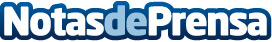 Con el verano llegan las rebajas y las actividades infantiles a Zielo Shopping PozueloDe la mano del verano llegan la mejores Rebajas de Verano con la mejor moda de las mejores marcas, las actividades infantiles más divertidas y la oferta de restauración más veraniegaDatos de contacto:Andrés del ValComunicación Integral607397172Nota de prensa publicada en: https://www.notasdeprensa.es/con-el-verano-llegan-las-rebajas-y-las Categorias: Moda Sociedad Madrid Entretenimiento Ocio para niños http://www.notasdeprensa.es